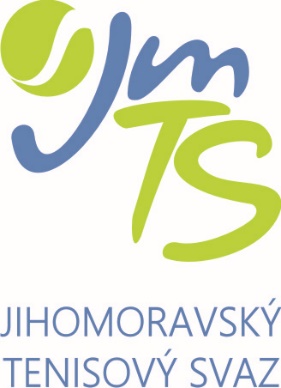 SOUTĚŽ DRUŽSTEV 4+0 2022              VŠEOBECNÁ USTANOVENÍ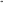 Jiří Hanák						Mgr. Jan Macharáčekvedoucí kanceláře JmTS					      předseda JmTSŘÍZENÍ SOUTĚŽEPOŘADATELČASOVÝ ROZVRHMÍSTA UTKÁNÍLOSOVÁNÍHOSPODÁŘ. NÁLEŽITOSTIMÍČEŘídícím orgánem soutěží je Jihomoravský tenisový svaz.Pořadateli jednotlivých utkání jsou tenisové oddíly nebo kluby (dále jen „kluby“) uvedené v rozlosování na prvních místech. Soutěž se hraje od dubna či května do června 2022.Utkání se hrají na dvorcích pořádajících klubů na území JmTS s přihlédnutím k čl.90 soutěžního řádu.Bylo provedeno 24. března 2022 za účasti zástupců klubů. Utkání jsou pořádána v režii klubů; podrobnosti týkající se zajištění míčů viz následující odstavec.Pořádající klub dodá ke každému utkání 12 ks nových míčů značky WILSON s logem MONETA.                                       SPOLEČNÁ USTANOVENÍSOUPISKYKluby zašlou vyplněnou soupisku do 20.4.2022 na e-mailovou adresu j.hanak@jmts.cz. Hráči a hráčky, kteří v rámci klasifikace ČTS získali bodovou hodnotu (12 BH až 3 BH), mohou být na soupisku zařazeni v libovolném pořadí. Hráči bez umístění na žebříčku mohou být zařazeni v libovolném pořadí za hráče s BH. Na soupisce nesmějí být hráči, kteří jsou uvedeni na soupiskách soutěží ČTS a JmTS mladšího žactva na 1.-4. místě chlapců a 1.-2. místě dívek.Pokud není soupiska zcela obsazena, je možno do ní bezplatně připisovat. Dopsání musí provést řídící orgán soutěže. Jsou-li v soutěži dvě a více družstev téhož klubu (A, B, C, D), nemohou být první čtyři hráči vyššího družstva (A) uvedeni na soupisce nižšího družstva. U B, C atd platí stejné pravidlo. Na soupisce mohou být uvedeni hráči, kteří nemají občanství ČR!PRAVIDLAKromě níže popsaných výjimek se hraje dle běžných pravidel a SŘ tenisu a původního rozpisu soutěží.SYSTÉM SOUTĚŽETERMÍNY UTKÁNÍSoutěže se hrají způsobem každý s každým na místech podle vylosování, jednokolově. Hracím dnem bude neděle.Závazné termíny jednotlivých kol budou uvedeny na IS. Úřední začátky utkání jsou stanoveny na 9.00 hod., po dohodě kapitánů je možno utkání předehrát nebo dohrát se zpožděním, nejpozději však do data příštího utkání. SESTAVA DRUŽSTVA V UTKÁNÍDružstva jsou čtyřčlenná a mohou být smíšená.			Poměr chlapců a dívek, kteří mohou nastoupit za družstvo v utkání, není stanoven (např. 4 dívky, 4 chlapci, 3 dívky+1 chlapec,2 dívky+2 chlapci…).
V soutěži může startovat pouze klubové družstvo, tj. družstvo složené z hráčů, kteří jsou registrováni v mateřském či v jiném klubu v rámci ČTS. Soutěže se mohou zúčastnit hráči a hráčky ročníku narození  2010 až 2013 kteří jsou registrovaní v ČTS a platnost jejich registrace musí být minimálně do 30.6.2022.BODOVÁNÍ Výsledek utkání se do tabulky hodnotí takto: vítězství – 2 body, porážka – 1 bod, nenastoupení k utkání – 0 bodů Při rovnosti bodů rozhoduje jako první kritérium rozdíl skóre zápasů ze všech utkání, je-li i toto stejné, pak rozdíl setů, pak her rovněž ze všech utkání. Pokud jsou tato kritéria stejná, rozhoduje vzájemný zápas, jedná-li se o rozhodnutí mezi třemi družstvy a žádné kritérium nerozhodlo, rozhoduje o pořadí los. V utkání se hodnotí každý vyhraný zápas jedním bodem. Vítězem utkání je družstvo, které získalo více bodů. Získala-li obě družstva stejný počet bodů, je vítězem utkání družstvo, které v utkání získalo více sad, v případě rovnosti sad  i her. Je-li i počet her stejný, je vítězem utkání družstvo, jehož člen zvítězil ve dvouhře prvních hráčů/hráček uvedených na prvním místě v zápise.PRAVIDLAPRAVIDLAKaždé utkání sestává z 6 zápasů, a to 4 dvouher a 2 čtyřher. V sestavě pro dvouhry musí kapitán družstva dodržet pořadí hráčů podle soupisky. Sestavy čtyřher mohou kapitáni obou družstev sestavit libovolně. Všechny zápasy se hrají na dva vítězné sety, místo případného třetího setu se hraje super tiebreak.Hráči uvedení na soupisce více družstev (A, B ....) mohou v rámci jednoho kola nastoupit pouze za jedno družstvo bez výjimky. ZÁPIS:POSTUPY:    Zápis o utkání se vyplňuje dvojmo, originál si nechává domácí družstvo, kopii hostující.     Domácí družstvo zašle do 48 hodin po utkání nascanovaný originálu zápisu na e-mail j.hanak@jmts.cz.    Soutěž je nepostupová a hraje se jen v rámci JmTS    Zápis o utkání se vyplňuje dvojmo, originál si nechává domácí družstvo, kopii hostující.     Domácí družstvo zašle do 48 hodin po utkání nascanovaný originálu zápisu na e-mail j.hanak@jmts.cz.    Soutěž je nepostupová a hraje se jen v rámci JmTS